CARMEN GARCÍA NAVARRO(827) 3827 938rgalloway@email.co1351 Penllyn Blue Bell Pike Blue Bell, PAEXPERIENCIA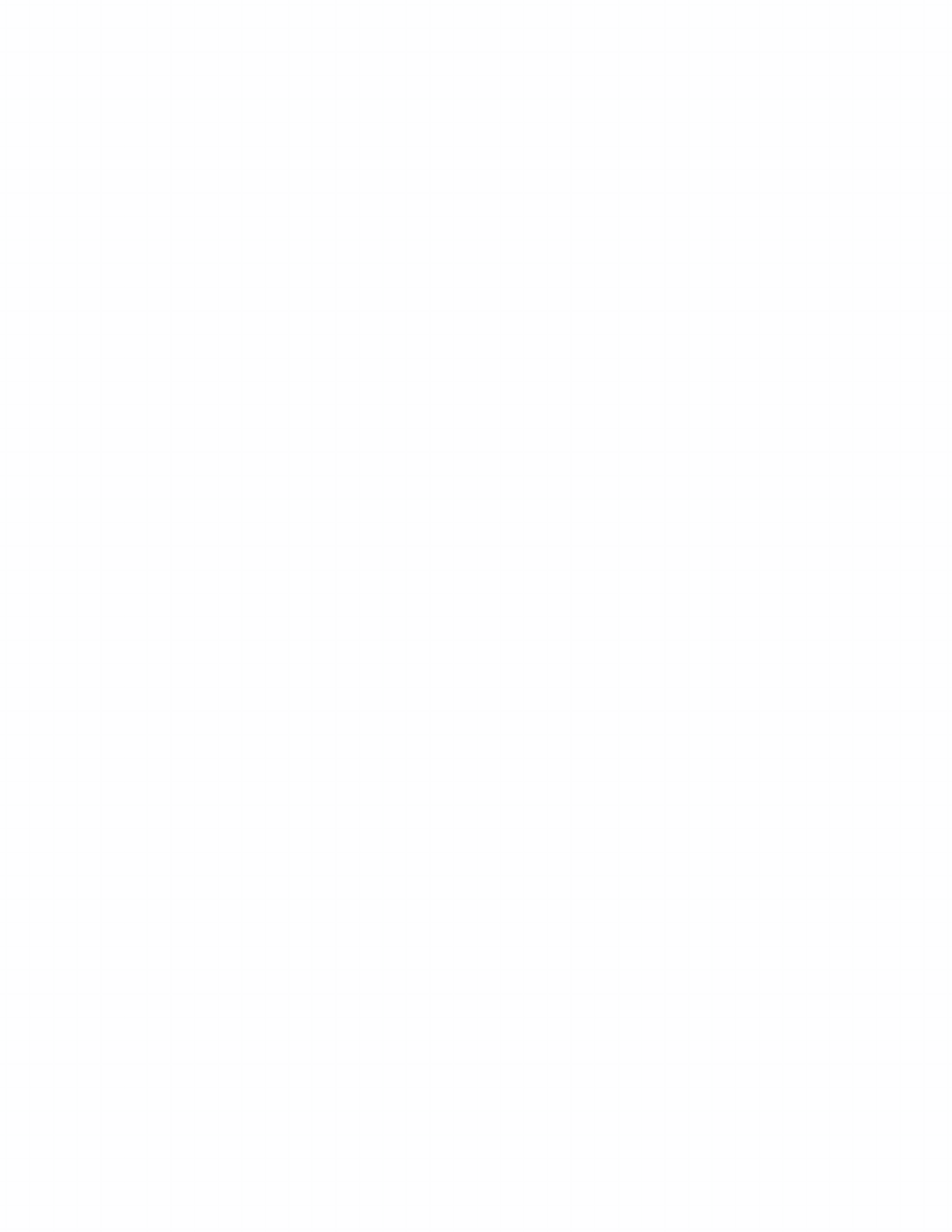 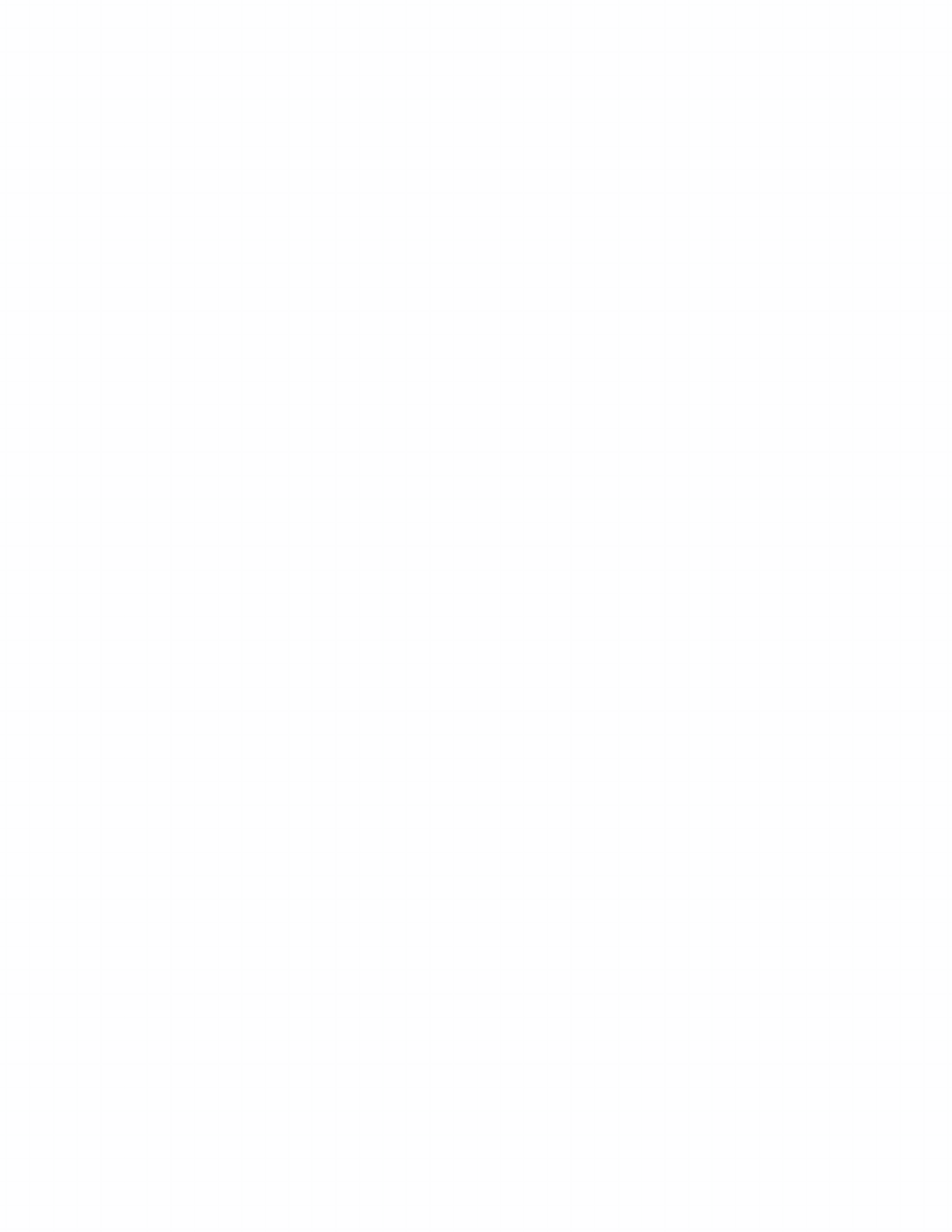 EXPERIENCIA 1S U B S T I T U T E  T E A C H E R	2011 - 2012Substituted for English and History classes | Provided after school tutoring for students in need of special attention | Taught English and History summer school classes for 3rd and 4th grade students who had fallen behind | Maintained high level of student discipline and resolved classroom conflicts.EXPE RIE NCIA 2S E C O N D  G R A D E  T E A C H E R	2012 - PRESENTCo-designed a lesson plan for a class of twenty-one diverse students | Provided a variety of hands-on learning experiences that included the use of modern teaching methods | Created a classroom environment that was supportive, stimulative, and and encouraging for all studentsFORMACIÓNUNIVE R SITY OF PE NNSYLVANIAB.A. in English Literature	CLASS OF 2011PE NLLYN UNIVE R SITYM.A. in Education	CLASS OF 2016PERFILI am a second grade teacher seeking a full-time position in the field of education, where I can apply my knowledge and skills for continuous improvement.HABILIDADESStudent Development Classroom Management Extracurricular Activities Lesson Plan Development First Aid CertifiedProficient in MS Office SMART BoardVarious Educational Programs